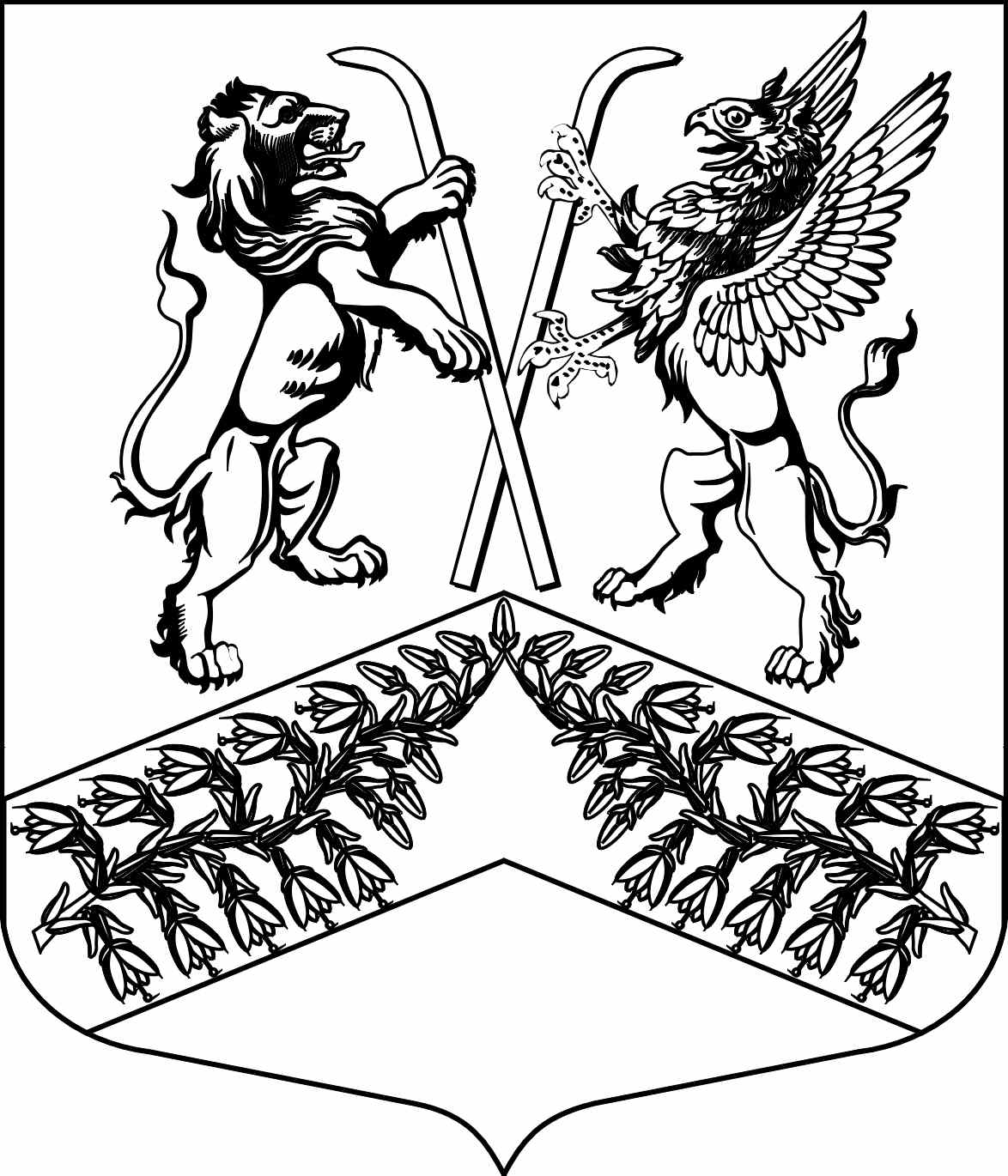 Муниципальное образование«Юкковское сельское поселение»Всеволожского муниципального района Ленинградской областиАДМИНИСТРАЦИЯПОСТАНОВЛЕНИЕ____07.07.2021____                              			            №__258___                               д. ЮккиВ соответствии со статьей 179 Бюджетного кодекса Российской Федерации, Федеральным законом от 06.10.2003 № 131-ФЗ «Об общих принципах организации местного самоуправления в Российской Федерации», на основании Порядка разработки, реализации и оценки эффективности муниципальных программ МО «Юкковское сельское поселение», утвержденного постановлением администрации муниципального образования «Юкковское сельское поселение» Всеволожского муниципального района Ленинградской области от 20.08.2013 № 280, руководствуясь Уставом муниципального образования «Юкковское сельское поселение» Всеволожского муниципального района Ленинградской области, администрация муниципального образования «Юкковское сельское поселение» Всеволожского муниципального района Ленинградской области (далее – администрация)п о с т а н о в л я е т:Внести в постановление администрации от 09.11.2020 № 321 «Об утверждении муниципальной программы «Наша молодежь» следующие изменения:в приложении «Муниципальная программа «Наша молодежь»:		а) таблицу 2 «Индикаторы мероприятий муниципальной программы» изложить в редакции согласно приложению № 1 к настоящему  постановлению;		б) таблицу 3 «Перечень программных мероприятий муниципальной программы «Наша молодежь» изложить в редакции согласно приложению № 2 к настоящему постановлению. 2. Опубликовать настоящее постановление в газете «Юкковские ведомости» и разместить на официальном сайте муниципального образования «Юкковское сельское поселение» Всеволожского муниципального района Ленинградской области в сети Интернет по адресу: www.ykki.ru.3. Настоящее постановление вступает в силу со дня его официального опубликования.4. Контроль за исполнением настоящего постановления возложить на заместителя главы администрации.И.о. главы администрации                                                           П.В. МартьяновПриложение № 1 к постановлению администрацииМО «Юкковское сельское поселение»от  07.07.2021 №  258Таблица 2ИНДИКАТОРЫмероприятий муниципальной программыПриложение № 2 к постановлению администрацииМО «Юкковское сельское поселение»от 07.07.2021 №  258Таблица 3ПЕРЕЧЕНЬ ПРОГРАММНЫХ МЕРОПРИЯТИЙмуниципальной программы «Наша молодежь»______________О внесении изменений в постановление администрации муниципального образования «Юкковское сельское поселение» Всеволожского муниципального района Ленинградской области от 09.11.2020 № 321 «Об утверждении муниципальной программы «Наша молодежь»N п/пНаименование индикатораЕдиница измеренияЗначение индикатораN п/пНаименование индикатораЕдиница измерения2021 год1234Мероприятие 1.1 - День молодого избирателя, проведение мероприятий, направленных на формирование правовой культуры и политической активности молодежиМероприятие 1.1 - День молодого избирателя, проведение мероприятий, направленных на формирование правовой культуры и политической активности молодежиМероприятие 1.1 - День молодого избирателя, проведение мероприятий, направленных на формирование правовой культуры и политической активности молодежиМероприятие 1.1 - День молодого избирателя, проведение мероприятий, направленных на формирование правовой культуры и политической активности молодежи1.1.Количество мероприятий, направленных на формирование правовой культуры и политической активности молодежи шт.1Мероприятие 2.1 - Проведение фестивалей детского и юношеского творчества, конкурсов творческих работМероприятие 2.1 - Проведение фестивалей детского и юношеского творчества, конкурсов творческих работМероприятие 2.1 - Проведение фестивалей детского и юношеского творчества, конкурсов творческих работМероприятие 2.1 - Проведение фестивалей детского и юношеского творчества, конкурсов творческих работ2.1.Доля участников мероприятий среди молодежи, в общем числе молодежи МО «Юкковское сельское поселение»%10Мероприятие 2.2 - Вручение ценных подарков детям, постоянно зарегистрированным на территории МО «Юкковское сельское поселение», поступающим в первый класс общеобразовательных учреждений СПб и Ленинградской областиМероприятие 2.2 - Вручение ценных подарков детям, постоянно зарегистрированным на территории МО «Юкковское сельское поселение», поступающим в первый класс общеобразовательных учреждений СПб и Ленинградской областиМероприятие 2.2 - Вручение ценных подарков детям, постоянно зарегистрированным на территории МО «Юкковское сельское поселение», поступающим в первый класс общеобразовательных учреждений СПб и Ленинградской областиМероприятие 2.2 - Вручение ценных подарков детям, постоянно зарегистрированным на территории МО «Юкковское сельское поселение», поступающим в первый класс общеобразовательных учреждений СПб и Ленинградской области2.2.Доля молодежи, получившей поддержку, в общем числе молодежи, имеющей право на получение такой поддержки%100Мероприятие 2.3 - Организация выездов молодежи на районные мероприятияМероприятие 2.3 - Организация выездов молодежи на районные мероприятияМероприятие 2.3 - Организация выездов молодежи на районные мероприятияМероприятие 2.3 - Организация выездов молодежи на районные мероприятия2.3.Количество выездов молодежи на районные мероприятияшт3Мероприятие 3.1 - Организация временной занятости молодежи в возрасте от 14 до 18 летМероприятие 3.1 - Организация временной занятости молодежи в возрасте от 14 до 18 летМероприятие 3.1 - Организация временной занятости молодежи в возрасте от 14 до 18 летМероприятие 3.1 - Организация временной занятости молодежи в возрасте от 14 до 18 лет3.1.Количество временно занятой молодежи в возрасте от 14 до 18 летчел.11Мероприятие 3.2 - Организация отдыха молодежи, детей из социально незащищенных семей в молодежных и детских лагеряхМероприятие 3.2 - Организация отдыха молодежи, детей из социально незащищенных семей в молодежных и детских лагеряхМероприятие 3.2 - Организация отдыха молодежи, детей из социально незащищенных семей в молодежных и детских лагеряхМероприятие 3.2 - Организация отдыха молодежи, детей из социально незащищенных семей в молодежных и детских лагерях3.2.Количество молодежи, детей из социально незащищенных семей, отправившейся в молодежные и детские лагерячел.3N   
п/пМероприятия по реализации    
программы     
Источники     финансированияСрок      исполнения мероприятияВсего
(тыс.
руб.)Объем финансирования по годам (тыс. руб.)Ответственный за выполнение мероприятия программы  (подпрограммы)Результаты выполнения мероприятий программы (подпрограммы)N   
п/пМероприятия по реализации    
программы     
Источники     финансированияСрок      исполнения мероприятияВсего
(тыс.
руб.)202112345610111.Задача 1Развитие молодежного самоуправления и повышение правовой культурыИтого15,015,01.Задача 1Развитие молодежного самоуправления и повышение правовой культурыСредства     бюджета       МО «Юкковское сельское поселение»202115,015,0МКУ «МФЦ «Юкки»1.Задача 1Развитие молодежного самоуправления и повышение правовой культурыСредства      областного бюджета-----1.Задача 1Развитие молодежного самоуправления и повышение правовой культурыДругие источники-----1.Задача 1Развитие молодежного самоуправления и повышение правовой культурыСредства      областного бюджета-----1.Задача 1Развитие молодежного самоуправления и повышение правовой культурыДругие источники-----1.1.Мероприятие 1.1День молодого избирателя, проведение мероприятий,  направленных на формирование правовой культуры и политической активности молодежиИтого15,015,01.1.Мероприятие 1.1День молодого избирателя, проведение мероприятий,  направленных на формирование правовой культуры и политической активности молодежиСредства      бюджета    МО «Юкковское сельское поселение»202115,015,0МКУ «МФЦ «Юкки»Повышение правовой культуры в среде молодежи, рост количества молодежи  принимающей активное участие в политических процессахСредства      областного бюджета-----Другие источники-----2.Задача 2Поддержка подростковых и молодежных инициатив, талантливых представителей молодежиИтого130,0130,02.Задача 2Поддержка подростковых и молодежных инициатив, талантливых представителей молодежиСредства      бюджета      МО «Юкковское сельское поселение»2021130,0130,02.Задача 2Поддержка подростковых и молодежных инициатив, талантливых представителей молодежиСредства      областного бюджета-----2.Задача 2Поддержка подростковых и молодежных инициатив, талантливых представителей молодежиДругие источники-----2.1.Мероприятие 2.1Проведение фестивалей детского и юношеского творчества, конкурсов творческих работИтого40,040,02.1.Мероприятие 2.1Проведение фестивалей детского и юношеского творчества, конкурсов творческих работСредства      бюджета       МО «Юкковское сельское поселение»202140,040,0МКУ «МФЦ «Юкки»Повышение творческой активности молодежи,2.1.Мероприятие 2.1Проведение фестивалей детского и юношеского творчества, конкурсов творческих работСредства областного бюджета-----2.1.Мероприятие 2.1Проведение фестивалей детского и юношеского творчества, конкурсов творческих работДругие источники-----2.2Мероприятие 2.2Вручение ценных подарков детям, постоянно зарегистрированным на территории МО «Юкковское сельское поселение», поступающим в первый класс общеобразовательных учреждений СПб и Ленинградской областиИтого40,040,02.2Мероприятие 2.2Вручение ценных подарков детям, постоянно зарегистрированным на территории МО «Юкковское сельское поселение», поступающим в первый класс общеобразовательных учреждений СПб и Ленинградской областиСредства бюджета МО «Юкковское сельское поселение»202140,040,0МКУ «МФЦ «Юкки»Формирование активной позиции молодежи в образовательном процессе, стимулирование к достижению высоких результатов в учебе2.2Мероприятие 2.2Вручение ценных подарков детям, постоянно зарегистрированным на территории МО «Юкковское сельское поселение», поступающим в первый класс общеобразовательных учреждений СПб и Ленинградской областиСредства областного бюджета-----2.2Мероприятие 2.2Вручение ценных подарков детям, постоянно зарегистрированным на территории МО «Юкковское сельское поселение», поступающим в первый класс общеобразовательных учреждений СПб и Ленинградской областиДругие источники-----Мероприятие 2.3Организация выездов молодежи на районные мероприятияИтого50,050,0МКУ «МФЦ «Юкки»Мероприятие 2.3Организация выездов молодежи на районные мероприятияСредства бюджета МО «Юкковское сельское поселение»202150,050,0МКУ «МФЦ «Юкки»Мероприятие 2.3Организация выездов молодежи на районные мероприятияСредства областного бюджета-МКУ «МФЦ «Юкки»Мероприятие 2.3Организация выездов молодежи на районные мероприятияДругие источники-МКУ «МФЦ «Юкки»3Задача 3Содействие временной занятости и организация  летнего отдыха подростков, молодежиИтого295,0295,03Задача 3Содействие временной занятости и организация  летнего отдыха подростков, молодежиСредства бюджета МО «Юкковское сельское поселение»2021295,0295,03Задача 3Содействие временной занятости и организация  летнего отдыха подростков, молодежиСредства областного бюджета----3Задача 3Содействие временной занятости и организация  летнего отдыха подростков, молодежиДругие источники----3.1.Мероприятие 3.1Организация временной занятости  молодежи в возрасте от 14 до 18 летИтого195,7195,73.1.Мероприятие 3.1Организация временной занятости  молодежи в возрасте от 14 до 18 летСредства бюджета  МО «Юкковское сельское поселение»2021195,7195,7Администрация МО «Юкковское сельское поселение»Рост числа подростков и молодежи участвующих в   мероприятиях по организации временной занятости3.1.Мероприятие 3.1Организация временной занятости  молодежи в возрасте от 14 до 18 летСредства областного бюджета-----3.1.Мероприятие 3.1Организация временной занятости  молодежи в возрасте от 14 до 18 летДругие источники-----3.2.Мероприятие 3.2Организация отдыха молодежи, детей из социально незащищенных семей в молодежных и детских лагеряхИтого99,399,33.2.Мероприятие 3.2Организация отдыха молодежи, детей из социально незащищенных семей в молодежных и детских лагеряхСредства бюджета МО «Юкковское сельское поселение»202199,399,3Администрация МО «Юкковское сельское поселение»Дополнительные меры поддержки детей и молодежи из социально-незащищенных семей3.2.Мероприятие 3.2Организация отдыха молодежи, детей из социально незащищенных семей в молодежных и детских лагеряхСредства областного бюджета-----3.2.Мероприятие 3.2Организация отдыха молодежи, детей из социально незащищенных семей в молодежных и детских лагеряхДругие источники-----